新 书 推 荐中文书名：《特写：微距摄影完全指南》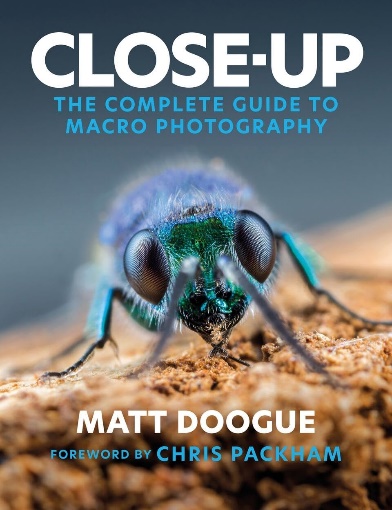 英文书名：CLOSE-UP: The Complete Guide to Macro Photography作    者：Matt Doogue出 版 社：Ilex Press代理公司：Union Square/ANA/Jessica页    数：208页出版时间：2024年7月代理地区：中国大陆、台湾审读资料：电子稿类    型：摄影亚马逊畅销书排名：304 in Aerial Photography441 in Photography Reference (Books)453 in Photography Equipment (Books)内容简介：由该领域领军人物所著的微距摄影完全指南。通过这本全面的指南，学习如何捕捉令人惊叹的特写镜头，领略微缩世界的魅力。微距摄影是摄影界发展最快的类型之一，微距摄影专家马特·杜格（Matt Doogue）通过这本内容全面、简单易懂的指南，邀请您一同探索创意影像制作的全新世界。从完全的微距摄影新手到自信的微距摄影师学习顶尖专业人士的成功秘诀和实用建议发现令人兴奋的摄影新领域与大自然亲密接触，加深对野生动植物的了解掌握关键技术，获得专业级微距摄影效果体验更注重内心感受的摄影方式从了解最佳镜头选择、拍摄环境布置，到掌握高级技巧及后期处理，这本详细指南将为您揭开微缩世界的神秘面纱。营销亮点：热门话题：微距摄影是摄影中发展最快的类型之一。同类作品：罗斯·霍迪诺特（Ros Hoddinott）的《数码微距与特写摄影》（Digital Macro & Close-up Photography）已售出1000多册，大卫·泰勒（David Taylor）的《精通微距摄影》（Mastering Macro Photography）已售出1400多册。作者资历：由该领域的顶尖专业人士撰写。主要特点：最全面的微距摄影指南，包括基本装备、最佳相机设置、拍摄环境、高级技巧、后期等方面的信息。作者简介：马特·杜格（Matt Doogue）是一名自然保护主义者、外联教师、心理健康公共演讲人和微距摄影师。马特拥有十多年的摄影经验，他使用各种技术，包括先进的叠加对焦技术来拍摄照片。马特曾与BBC Earth、《国家地理》（National Geographic）、佳能（Canon）和英国顶级摄影杂志合作。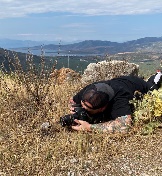 感谢您的阅读！请将反馈信息发至：版权负责人Email：Rights@nurnberg.com.cn安德鲁·纳伯格联合国际有限公司北京代表处北京市海淀区中关村大街甲59号中国人民大学文化大厦1705室, 邮编：100872电话：010-82504106, 传真：010-82504200公司网址：http://www.nurnberg.com.cn书目下载：http://www.nurnberg.com.cn/booklist_zh/list.aspx书讯浏览：http://www.nurnberg.com.cn/book/book.aspx视频推荐：http://www.nurnberg.com.cn/video/video.aspx豆瓣小站：http://site.douban.com/110577/新浪微博：安德鲁纳伯格公司的微博_微博 (weibo.com)微信订阅号：ANABJ2002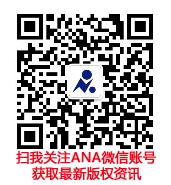 